AYSO Board Meeting Minutes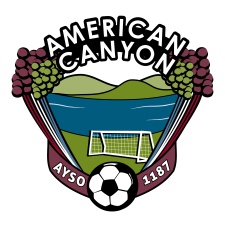 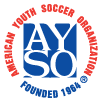 March 6, 20136:00 PM – Mi Zacatecas - American CanyonBoard MembersBoard Member – P (Present)Board Member – A (Absent)Proposed Board member, Present, ConfirmedProposed Board member, not present, no vote confirmTopic	Responsible	TimeOpening	Board	6:00Treasury Report	Murphy	6:05	Treasurer was not present at meeting. Section postponed until next board meeting.Outstanding AP Receipts received from Rosa, Bruce, and Melissa Dugdale for Conference. Kirk to send mileage.Account BalanceNot AvailableChecks Not AvailableDWC registrationNeed $1150 for DWC, 2 teamsSection 2/9 Conference Overview		6:08CVPA	DugdaleOur region can either annually a) have all volunteers sit through a 3 hour in person Safe Haven course led by Melissa and Donell, or B) take the online Safe Haven course. Our region has opted to have ALL volunteers take the Safe Haven course annually online.CVPS has several new forms for the coaches to add to their binders. These include:Concussion releasePlayer release (to be signed by parents) for their child to leave the field after practice/game w/o a parent/guardian, allow for child to ride with another adult who is not their parent/guardian, etc.Introduced Donell Mannor as proposed CVPA Assistant and voted in, 10-Y, 1-N. Welcome Donell!Background check will happen faster though AYSO National. Finger printing not necessary for AYSO National, but is required by Napa County.All volunteers that work with team, even if it is a parent who brings pizza to the end of every game, must have a volunteer form in and approved by CVPA.Need to reinstate Field Marshal Program for spot checks of field practices and games.Registration	Diehl/S. JonesParents who wish to make requests for a specific coach and/or player pairing must do so in writing. No guarantees will be made confirming fulfillment of request at time of submission.Coaching	ConnorsNew coaching manuals are coming from AYSO. Much improved. Once we have a copy of manuals in hand, Kirk, Fernando, Derik, Diego and Jose will go through to add Region specific guidelines.Referee	B. JonesNO RED CARDS TO COACHES OR PARENTS. It is a sign of aggression, Referees may only card players. (noted that this is new or different from past Section 2 play)Youth volunteer Retention: Planning for a Youth Referee luncheon.Reward and acknowledgement for referees.VIP	LinkWe are planning to offer VIP play for Napa Valley. Gus Viale is planned VIP Administrator. Sam to confirm Gus and introduce to NVUSD Special Ed Director.Coaching UpdateSelect Coaching  Update	Flores/Connors/Vides	7:01Coaching Advancement OpportunitiesIntroduced Diego Ortiz and Jose Segura as proposed Elite Coach Administrators and voted in unanimously. Welcome Diego and Jose!Tiny Kickers Readiness	BehnTravis needs to know how many TKs to plan for – estimate 30Flyers need to be generated for programReminder that it is Master Coach – Parent – Child, with jamboree play afterwards.If U5 is successful, plan of repeating same curriculum with U6.		Referee Update 	Jones/Vega/Burnett	7:12Winter RefereesIssue with last U12 game where ¾ play rule was not observed. Coach believed it was ½ time play rule. Discussed and discovered that player who played ½ game arrived late – after game started. In future, ¾ rule will need to be observed and enforced.Referee Advancement OpportunitiesRegistrar	Diehl/Jones	7:26Health Check for Registration 2013Venue/DatesReserved and SetSignageLarge signs and stickers w/ new times/dates for existing signage are in. Waiting on yard signage pricing.FlyersVUSD and NVUSD flyers done, approved and waiting to go to printerMediaNewspaper, radio spot attention needs to be addressed. Interview with Register/Vallejo Time herald needs to be completed.Registrar (cont.)	Diehl/Jones	7:26Health Check for Registration 2013Who Attends – Board/YouthAll Board is expected to attend registration events – NO EXCEPTIONSEaster Sponsorship	S. Jones/Zepeda	7:49ActivitiesEaster baskets (3) are done for 3 age groupsAYSO Easter Booth plannedU5 Goal and field marking at Comm II to be done Friday before eventNeed table, Awning, Flyer holder, Tiny Kicker and Primary season flyersSoccer Eggs and Soccer Rubber Ducks ordered.Easter banner draft by 3/9.What is left to do?Parks&Rec Easter Meeting scheduled for 3/14 at 100 Benton at 1 PM, Roderickk leading. Stephanie to attend.Volunteer Status	Dugdale	7:56What is needed for PY2013?Planned for 350 volunteers (Include Buddies for VIP)CVPA AssistanceMay need more assistance to call on background checksIdeas for Volunteer Recognition: White board at soccer locker with Volunteer of the Week. Also need pins for recognition.Idea: Plan on End of season game day as an opportunity to promote Select, Recognize volunteers, BBQ, Jumpy Houses, etc. We have Kickoff event, we need end of primary Season Event. Thank you Jose! Great idea!Safety Issues	Naranjo	8:09	Meeting with Creighton Wright, AC P&R (March)	Field PlansConcern of getting Kimberley in shape prior to August 1st practices. Irrigation, leveling, reseeding needs to occur now.Budget for PY2013 – Discussion/Vote	Entire Board	8:14Approved, unanimousJennifer Ramirez Soccer Scholarship – Discussion/Vote	Entire Board	Approved, unanimousOpen Items	Entire Board	8:29US Olympic training coming to American Canyon March 24th. All are invited to attend. Atletico will provide BBQ luncheon.ASF Referee Training available to AYSO referees arch 16th, 23rd, 30th. See Fernando for details. A $40 fee for the final certificate is needed; otherwise training has been paid for by Atletico.AYSO National is looking for donations for the Rose Parade Float for the 50th anniversary of AYSO. We need to see where we are financially before committing any resources.Close		8:35Sam Link, Regional Commissioner -PCynthia Murphy, Treasurer - AMelissa Diehl, Registrar - PStephanie Jones, Registrar - PFernando Flores, Coach Administrator - PKirk Connors, Coach Administrator  - PDerik Vides, Coach Administrator - ADiego Ortiz, Elite (EXTRA) Coach AdministratorJose Segura, Elite (EXTRA) Coach AdministratorTravis Behn, Coach Trainer - PBruce Jones, Referee Administrator - PRobert Vega, Assistant Referee Administrator - AAlisa Riddle, Assistant Referee Administrator - PDuane Burnett, Assistant Referee Administrator - AAl Frevle, Referee Trainer - AJose Naranjo, Safety Director - PRosa Zepeda, Purchaser - PMellissa Dugdale, CVPA - PDonell Mannor, Assistant CVPAGus Viale, VIP Administrator